Name_______________________________									GT Bio		                                                        Drosophila melanogaster Lab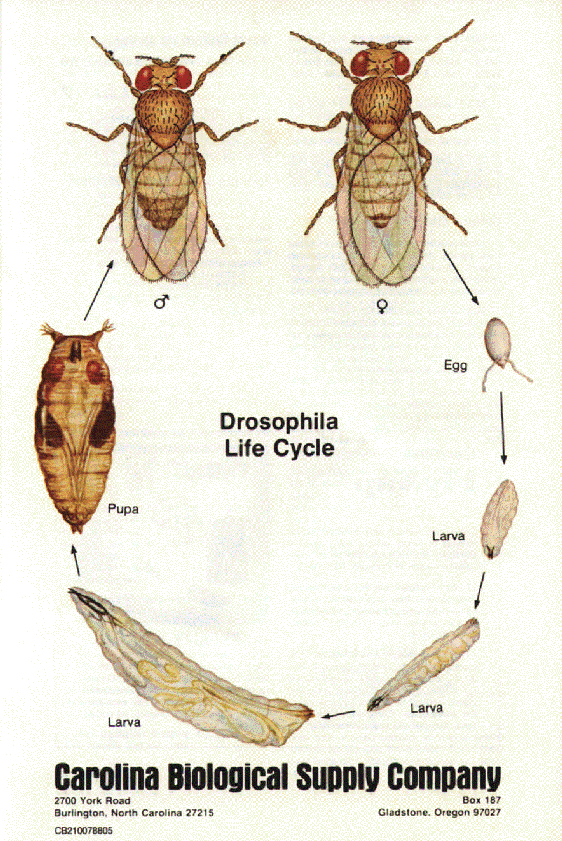 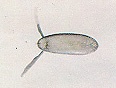 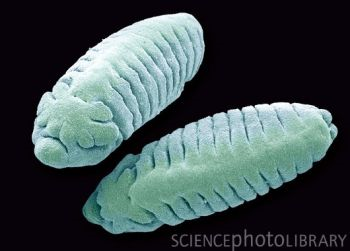 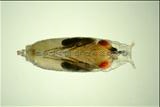 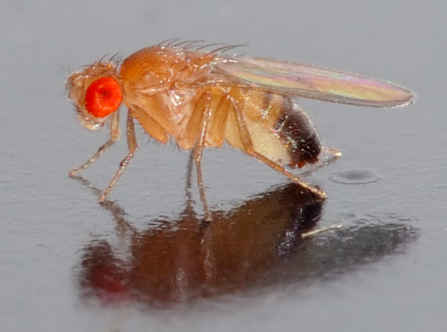 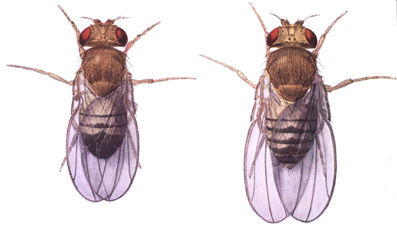 Chromosomes:Mating behaviors:                      Wild type flies                                                                               Vestigal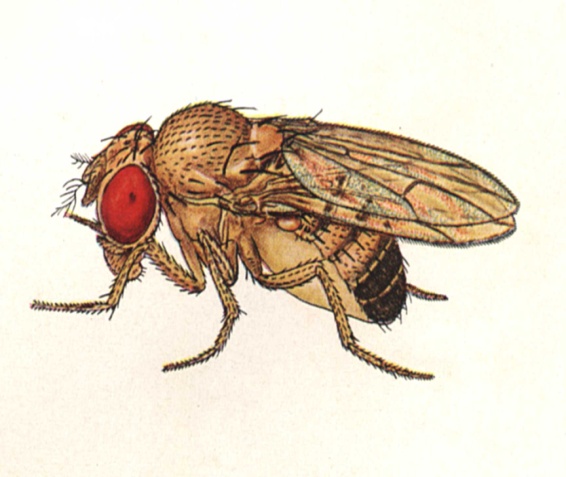 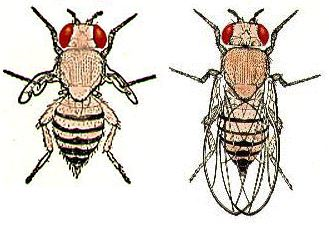 Lab materials( what and why)tubes-petri dish-paintbrushes-yeast-formula blue food-sponge cork-fly nap-How to put flies to sleep-Fly trap-Fly jar-Stereoscope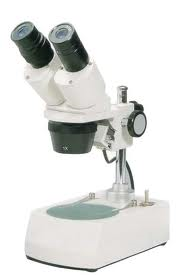 